Liebe Eltern, 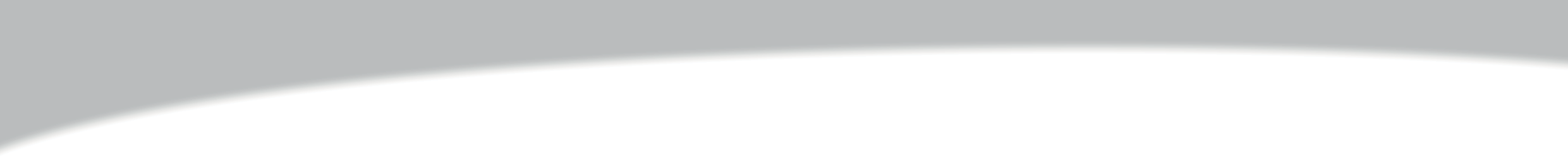 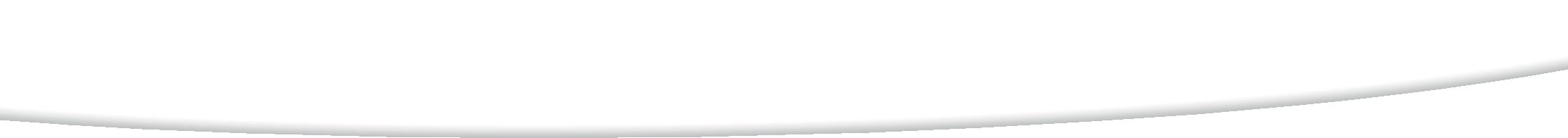 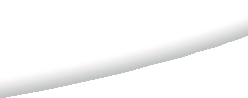 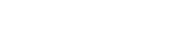 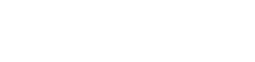 dieses Jahr findet der 5. Witten Triathlon inkl. Schultriathlon am Sonntag, den 22. Mai 2022 auf dem Ostermann-Gelände in Witten-Annen statt. Die Veranstaltung findet in diesem Jahr zum 5. Mal statt und erfreut sich großer Beliebtheit. Die Schülerinnen und Schüler starten auf kinderfreundlichen, gesicherten Schwimm-, Rad- und Laufstrecken ohne Autoverkehr. Die Klassen 5, 6 & 7 absolvieren einen Triathlon (50m Schwimmen + 1,2 km Radfahren + 400m Laufen). Auf den Strecken ist kein Rennrad zugelassen! Die Ergebnisse der Schülerinnen und Schüler werden sowohl in einer Einzel-, als auch in einer Klassenund Schulwertung ausgewertet. Mit der Anmeldung sind 7€ zu bezahlen. Zur Teilnahme benötigen die Kinder: eine Badehose/ Badeanzug Schwimmbrille (optional) T-Shirt Turnschuhe Gummiband (Hosengummi) zum Befestigen der Startnummer verkehrssicheres Fahrrad und einen Fahrradhelm Für Eltern besteht die Möglichkeit an einer Eltern-Lehrer-Staffel teilzunehmen. Hierzu bitte Kontakt mit dem Klassenlehrer aufnehmen. Die Meldung muss bis zum ____________________wieder beim Klassenlehrer eingehen. 